«О мерах по профилактике потребления несовершеннолетними наркотических средств, новых потенциально опасных психоактивных или одурманивающих веществ, алкогольной и спиртосодержащей продукции, а также табакокурение».	Комиссия по делам несовершеннолетних и защите их прав в составе председателя комиссии Чулановой Т.Ю., заместителя председателя Цабыбина А.С., ответственного секретаря Граняк Ю.Г.,  членов комиссии: Сапунковой И.Б., Ягуповой И.В., Алёшиной А.В., Мукушевой М.А., Исиповой Н.К., Слободянова Р.М., Зайнулина С.К. 	При участии заместителя прокурора Ленинского района А.А. Колупаева.	В открытом заседании заслушали информацию «О мерах по профилактике потребления несовершеннолетними наркотических средств, новых потенциально опасных психоактивных или одурманивающих веществ, алкогольной и спиртосодержащей продукции, а также табакокурение», УСТАНОВИЛА:В общеобразовательных учреждениях Ленинского муниципального района обучается 2919  обучающихся, из них в возрасте 13-17 лет – 1015 обучающихся. Во всех общеобразовательных учреждениях реализуются программы профилактической работы с несовершеннолетними, здорового и безопасного образа жизни. В начале каждого учебного года в общеобразовательных учреждениях района составляются социальные паспорта школ, на основании которых много выявляется количество неблагополучных семей, обучающихся «группы риска». Проводится разъяснительная работа среди учащихся и их родителей (законных представителей) о необходимости осуществления диагностического тестирования, направленного на раннее выявление среди подростков и молодёжи лиц, допускающих немедицинское потребление наркотических средств.             Особое внимание уделяется профилактической работе с учащимися «группы риска»: - включение обучающихся в обязательное участие во всех классных и общешкольных мероприятиях; - привлечение ребят в работу детских объединений и ученического самоуправления;-  охват дополнительным образованием.         С целью выявления несовершеннолетних, склонных к употреблению наркотических и токсических веществ, алкоголя, в течение года, включая и каникулярное время, работники образования участвуют в профилактических рейдах в местах концентрации молодёжи в вечернее и ночное время.  А так же в рейдах, направленных на изучение жилищно–бытовых условий проживания несовершеннолетних «группы риска» и профилактику социального сиротства несовершеннолетних.         Одним из важных элементов профилактической работы является выявление и учет несовершеннолетних, не посещающих или систематически пропускающих по неуважительным причинам занятия в общеобразовательных учреждениях. Организован ежедневный учет посещаемости, причины отсутствия, опоздания учащихся. Информация доводится до сведения родителей и социальных педагогов общеобразовательного учреждения. Плодотворная комплексная и системная профилактическая работа, проводимая в образовательных учреждениях Ленинского муниципального района совместно с другими заинтересованными организациями, родителями по предупреждению негативных и асоциальных проявлений среди детей и подростков дает свои результаты: на протяжении трех последних лет никто из детей не пробовал психоактивные вещества (наркотики) и об их вреде знают все. Этот показатель сохраняется стабильным, ввиду того, что в общеобразовательных учреждениях нашего района активно ведется профилактическая работа с подростками и молодежью. В школах района проводится  эффективная  работа  по воспитанию у обучающихся потребности в здоровом образе жизни, антинаркотической, антиалкогольной пропаганде, профилактике табакокурения и других вредных привычек. Вопросы воспитания у обучающихся потребности в здоровом образе жизни, антинаркотической, антиалкогольной пропаганды, профилактики табакокурения включены в планы воспитательной работы  классных руководителей 1-11 классов, основной акцент которых направлен  на вопросы профилактики вредных привычек, правонарушений, профилактики наркомании и СПИДа. Ежегодно школьники участвуют в районном конкурсе на лучшее сочинение, рисунок и плакат «Нет – СПИДу, алкоголизму, табакокурению и наркомании», организованном  МБОУ ДО «ДЮЦ».В рамках проведения VIII Всероссийской акции «Стоп ВИЧ/СПИД», которая прошла  с 26 ноября по 1 декабря 2020 года и приурочена к Всемирному дню борьбы со СПИДом, приняли участие в интернет-уроке «Стоп ВИЧ/СПИД» 380 обучающихся 8-11 классов. В  период с 15 по 21 апреля 2021 года образовательными учреждениями  совместно с сотрудниками ОМВД было проведено оперативно-профилактическое мероприятие «Твой выбор». В рамках мероприятия были проведены воспитательные мероприятия и индивидуальная профилактическая работа, направленные на выработку  законопослушного поведения и формирование нетерпимого отношения к экстремизму, насилию. В том числе на классных часах, беседах ещё раз разъяснили  подросткам об ответственности  за появление в общественных местах в состоянии опьянения, употребление (распитие) алкогольной продукции в запрещенных местах либо потребление наркотических средств или психотропных веществ. В этот период были проведены классные часы и правовые турниры,  своя игра «Мы против наркотиков», викторина «Наркотики и закон», Дни здоровья, конкурсы рисунков «Сделай правильный выбор», спортивные соревнования «В здоровом теле - здоровый дух», «Спорт-это круто!», «Спорт - это жизнь»,  заседания  Советов Профилактики по теме «Ответственность за незаконный сбыт наркотиков и участие  в их обороте». Для детей были показаны тематические видеофильмы и социальные ролики по теме борьбы с негативными явлениями, такими как наркомания, алкоголизм и табакокурение.Обучающиеся 8-10 классов  Покровской школы  приняли участие в создании видеоролика,  направленного на формирование здорового стиля поведения, ответственного отношения к своему здоровью. Сценарий и монтаж выполнен учащейся 9 класса Рыжовой Аленой. В  родительские  чаты  направлены  памятки правовых норм, касающихся ответственности несовершеннолетних за употребление наркотических веществ, алкогольной, табачной продукции.С целью  профилактики распространения ВИЧ - инфекции и ассоцированных с ней болезней в молодежной среде с 11.05.2021 по 21.05.2021 года  обучающиеся образовательных организаций района приняли участие в профилактической акции Волгоградской области «Стоп ВИЧ/СПИД». В рамках акции  организованы и проведены информационная  акция «Остановим СПИД вместе!», квест «Все, что  ты должен знать о ВИЧ», фотофлешмоб "#СТОПВИЧСПИД", тренинг по профилактике ВИЧ/СПИД, просмотр профилактического интерактивного фильма-игры "Все сложно!". Всего в весенней областной акции приняло участие более 1600 обучающихся.12 мая в формате ZOOM с учащимися 7,8,10 классов состоялась видеоконференция с приглашением инспектора  ПДН Отдела МВД России по Ленинскому району, психолога ГКУ СО «Ленинский центр социального обслуживания населения», детского врача ГБУЗ «Ленинская  ЦРБ» по теме "Ответственность за совершение правонарушений и преступлений, в том числе экстремистской направленности, недопустимости участия в неформально-молодежных объединениях, о безопасном поведении в сети «Интернет», недопустимости употребления спиртных напитков и наркотических веществ с разъяснением статей УК РФ и КРФ об АП". Всего в онлайн-беседе приняли участие 700 обучающихся.Очень надеемся, что наркомания не станет распространенным явлением в образовательной среде района, ведь для этого образовательные организации района активно сотрудничают со всеми субъектами профилактики безнадзорности и правонарушений несовершеннолетних по нахождению эффективных способов заинтересовать и мотивировать детей к ведению здорового образа жизни.ПОСТАНОВЛЯЕТ:Информацию «О мерах по профилактике потребления несовершеннолетними наркотических средств, новых потенциально опасных психоактивных или одурманивающих веществ, алкогольной и спиртосодержащей продукции, а также табакокурение» принять к сведению. Контроль за исполнением настоящего постановления оставляю за собой.		Постановление комиссии может быть обжаловано в течение десяти суток со дня вручения или получения копии постановления в судебном порядке. По истечению этого срока не обжалованное и не опротестованное постановление вступает в законную силу.	Постановление принято большинством голосов.Председатель комиссии                                                              Т.Ю. ЧулановаОтветственный секретарь комиссии                                          Ю.Г. Граняк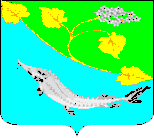 КОМИССИЯ ПО ДЕЛАМ НЕСОВЕРШЕННОЛЕТНИХ И ЗАЩИТЕ ИХ ПРАВ ЛЕНИНСКОГО МУНИЦИПАЛЬНОГО РАЙОНА ВОЛГОГРАДСКОЙ ОБЛАСТИКОМИССИЯ ПО ДЕЛАМ НЕСОВЕРШЕННОЛЕТНИХ И ЗАЩИТЕ ИХ ПРАВ ЛЕНИНСКОГО МУНИЦИПАЛЬНОГО РАЙОНА ВОЛГОГРАДСКОЙ ОБЛАСТИКОМИССИЯ ПО ДЕЛАМ НЕСОВЕРШЕННОЛЕТНИХ И ЗАЩИТЕ ИХ ПРАВ ЛЕНИНСКОГО МУНИЦИПАЛЬНОГО РАЙОНА ВОЛГОГРАДСКОЙ ОБЛАСТИКОМИССИЯ ПО ДЕЛАМ НЕСОВЕРШЕННОЛЕТНИХ И ЗАЩИТЕ ИХ ПРАВ ЛЕНИНСКОГО МУНИЦИПАЛЬНОГО РАЙОНА ВОЛГОГРАДСКОЙ ОБЛАСТИПОСТАНОВЛЕНИЕПОСТАНОВЛЕНИЕПОСТАНОВЛЕНИЕПОСТАНОВЛЕНИЕ24 июня  2021 №15/19Администрация       Ленинскогомуниципального района